Round 1: Politics & historyRound 2: Film & TVRound 3: ConnectionRound 4: GeographyRound 5: ConnectionRound 6: True or FalseRound 7 - Picture round: name the film from the scene, but the actors’ bodies have been digitally erased!Round 7 - Picture round: name the film from the scene, but the actors’ bodies have been digitally erased!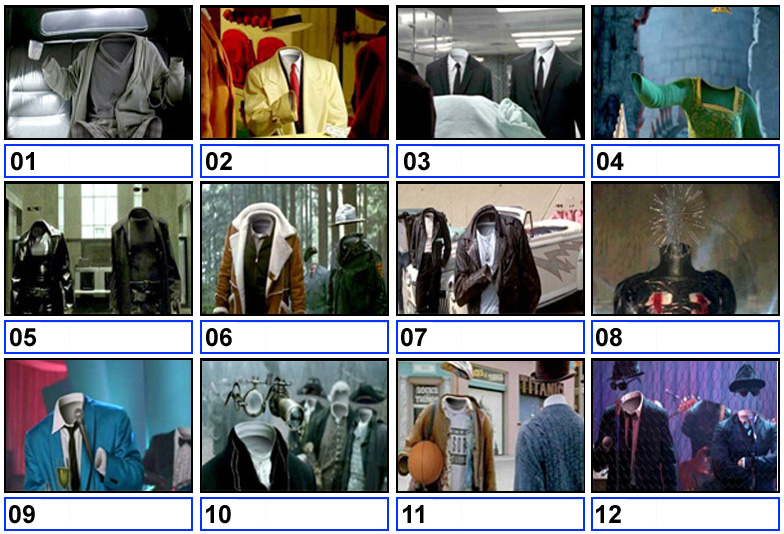 1)2)3)4)5)6)7)1)2)3)4)5)6)1)2)3)4)5)6)7)1)2)3)4)5)6)1)2)3)4)5)Connection:1)2)3)4)5)1)2)3)4)5)6)7)8)9)10)11)12)